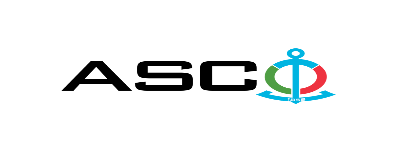 “AZƏRBAYCAN XƏZƏR DƏNİZ GƏMİÇİLİYİ” QAPALI SƏHMDAR CƏMİYYƏTİNİN№AM-117/2023 NÖMRƏLİ 15.09.2023-cü il tarixində Taxta materiallarının  satın alınması məqsədi ilə keçirilmişAÇIQ MÜSABİQƏNİN QALİBİ HAQQINDA BİLDİRİŞ                                                              “AXDG” QSC-nin Satınalmalar KomitəsiSatınalma müqaviləsinin predmeti                  Taxta materiallarının  satın alınmasıQalib gəlmiş şirkətin (və ya fiziki şəxsin) adıƏhmədoğlu MMCMüqavilənin qiyməti81000.00 AZNMalların tədarük şərtləri (İncotresm-2010) və müddəti                                     DDPİş və ya xidmətlərin yerinə yetirilməsi müddətiİl ərzində hissə-hissə 